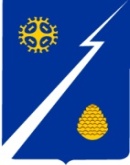 Ханты-Мансийский автономный округ-Югра(Тюменская область)Нижневартовский районГородское поселение ИзлучинскСОВЕТ ДЕПУТАТОВРЕШЕНИЕот 27.01.2023	                                 № 289пгт. ИзлучинскОтчет главы городского поселения Излучинск о результатах своей деятельности и о работе Совета депутатов городского поселения Излучинск за 2022 годВ целях реализации пункта 2 статьи 41 устава городского поселения Излучинск, заслушав отчет главы поселения,Совет поселения РЕШИЛ:1. Утвердить отчет главы поселения о результатах своей деятельности и о работе Совета депутатов городского поселения Излучинск за 2022 год.	2. Отчет обнародовать путем его размещения на официальном сайте органов местного самоуправления поселения.Глава поселения								      И.В. ЗаводскаяПриложение к решению Совета депутатов городского поселения Излучинскот 27.01.2023 № 289Отчетглавы городского поселения Излучинско результатах своей деятельностии о работе Совета депутатов городского поселения Излучинск за 2022 годИз 15 депутатов избранных в Совет депутатов городского поселения в 2018 году продолжают осуществление своих полномочий 13 депутатов. Из их числа Думу Нижневартовского района представляет депутат Совета поселения Майданов Андрей Фирсович.  Средний возраст депутатов – 52 года. 12 депутатов имеют высшее образование. Качественный состав: 8 женщин, 5 мужчин.  В 2022 году деятельность Совета депутатов городского поселения Излучинск была направлена на реализацию и осуществление полномочий представительного органа муниципального образования закрепленных статьей 16 Устава поселения, а именно:- осуществление контроля за соответствием Устава городского поселения Излучинск действующему законодательству, внесение в Устав изменений и дополнений;- осуществление бюджетных полномочий в соответствии с Уставом городского поселения Излучинск;- разработка и принятие нормативно-правовых актов в соответствие с Уставом городского поселения Излучинск и переданными полномочиями;- осуществление контроля за исполнением структурными подразделениями и должностными лицами администрации поселения полномочий по решению вопросов местного значения;- осуществление полномочий по работе с избирателями.В 2022 году деятельность Совета депутатов поселения была направлена на реализацию основных полномочий, определенных Конституцией РФ, Федеральными законами, законами Ханты-Мансийского автономного округа – Югры, уставом и регламентом поселения и осуществлялась на основании плана работы и задач, определенных уставом поселения. Основной формой работы Совета депутатов поселения являются заседания. За отчетный период Советом поселения организовано и проведено 5 заседаний, рассмотрено и принято 67 решений. Из них 35 решений носит нормативный характер, 32 - иные решения, не носящие нормативного характера:На протяжении отчетного года Советом депутатов поселения проводилась работа по внесению изменений в устав городского поселения Излучинск, в связи с внесением изменений в федеральное и окружное законодательство, было рассмотрено 3 вопроса по внесению изменений и дополнений в Устав поселения;Одним из ключевых направлений деятельности Совета поселения является принятие основного финансового документа – бюджета поселения и контроль за его исполнением. Результатом совместной конструктивной работы депутатского корпуса и администрации поселения стало рассмотрение и принятие бюджета поселения на 2023 год и плановый период 2024 и 2025 годов в сроки, установленные законодательством. В порядке контроля депутаты ежеквартально рассматривали информацию об исполнении бюджета поселения. Анализ представленной информации позволил депутатам сделать вывод о качественной и планомерной работе в этом направлении администрации поселения.Депутаты, в связи с увеличением расходной части бюджета, на протяжении финансового года дважды рассматривали вопрос о внесении изменений в бюджет поселения на 2022 год и поддерживали представленные администрацией поселения проекты решений. В 1 квартале 2022 года заслушаны ежегодные отчеты главы городского поселения Излучинск и главы администрации городского поселения Излучинск о результатах своей деятельности, деятельности Совета поселения и администрации поселения за 2021 год.В целях доступности для населения непосредственного участия в осуществлении местного самоуправления, как и прежде на территории поселения в отчетном периоде проводились публичные слушания по проектам решений Совета депутатов. В 2022 году было проведено 4 публичных слушания.В порядке контроля депутаты ежеквартально рассматривали информацию об исполнении бюджета поселения, эффективности использования денежных средств в городском поселении Излучинск.В Совете поселения продолжают работать 2 комиссии: - по бюджету, налогам и социально-экономическому развитию поселения; - по нормотворческой деятельности и вопросам местного значения. Постоянные комиссии осуществляют свою работу в соответствии с утвержденными Положениями о постоянных комиссиях, Регламентом Совета поселения и планом работы Совета депутатов. Постоянные комиссии обеспечивали предварительную подготовку и рассмотрение вопросов, вносимых на заседания Совета депутатов, осуществляли контроль за выполнением решений, принятых Советом поселения.Для детальной проработки вопросов к заседаниям Совета депутатов на заседания постоянных комиссий приглашались руководители и специалисты структурных подразделений администрации поселения.В отчетном периоде проведено 3 совместных заседания комиссий, в ходе которых рассмотрено 18 вопросов, в том числе: проекты решений Совета поселения, информации о выполнении ведомственных программ. На протяжении 2022 года осуществлялось взаимодействие с органами государственной власти, органами местного самоуправления муниципальных образований Нижневартовского района.В 2022 году глава поселения приняла участие в заседаниях Координационного совета представительных органов местного самоуправления муниципальных образований Ханты-Мансийского автономного округа – Югры и Думы Ханты-Мансийского автономного округа – Югры шестого созыва, а также в заседаниях Думы района, в совещаниях при Главе Нижневартовского района.28 решений Совета поселения, носящие нормативный характер, направлены в Управление государственной регистрации нормативных правовых актов Аппарата Губернатора Ханты-Мансийского автономного округа – Югры. По-прежнему главным приоритетом работы депутатов и главы поселения было и остается оказание поддержки людей, оказавшихся в трудной жизненной ситуации, участие в исполнении наказов и предложений жителей поселения. Одни из важнейших каналов обратной связи с населением является работа с обращениями граждан. Граждане могли обратиться к главе поселения ежедневно, как по телефону, или направить письменное обращение.Депутаты вели приемы граждан в соответствии с утвержденным графиком, который размещен на официальном сайте городского поселения посредством телефонной связи. За отчетный период поступило всего 87 обращений (от жителей Излучинска 74, села Большетархово - 10, д. Пасол -0, д. Соснина – 3).Все обращения рассмотрены, положительно решено 47 вопросов, по остальным даны разъяснения и консультации. При рассмотрении обращений депутаты совместно с администрацией поселения обсуждает возможные пути решения вопросов, поставленных жителями. В основном граждане обращались по вопросам:- оказание материальной помощи в связи с сложившейся жизненной сложной ситуацией - 21%- вопросы обеспечения жильем и ремонта жилья – 27%, - благоустройства 17%- оказание содействия в трудоустройстве 9%- отлов безнадзорных животных 11% - другие 15%В целях исполнения наказов жителей нашего поселения постановлением главы городского поселения Излучинск от 16.10.2018 № 5 утвержден реестр наказов, которым определены ответственные исполнители, и утверждены сроки выполнения наказов. Реализация наказов предусмотрена с октября 2018 по сентябрь 2023 года.Всего в реестре 20 мероприятий на сегодняшний день исполнено 16 мероприятий в пгт. Излучинск, с. Большетархово и д. Пасол, выполненных в рамках наказов избирателей.Так в рамках приоритетного национального проекта «Формирование комфортной городской среды» выполнены работы по устройству пешеходных тротуаров по улицам  Пионерной, Таежной, Набережной. С целью обеспечения открытости и доступности деятельность Совета депутатов освещалась средствами массовой информации. Принятые решения Советом опубликовывались в приложении «Официальный бюллетень» к районной газете «Новости Приобья». В соответствии с законодательством информация о деятельности Совета поселения размещается на официальном сайте городского поселения Излучинск.В условиях неблагоприятной эпидемиологической ситуации, связанной с коронавирусной инфекцией, реализация часть мероприятий, общественных акций, проводились в онлайн-формате посредством использования сайтов, групп в социальных сетях «ВКонтакте», «Одноклассники», «Инстаграм», «Viber», видео-конференц связи.Глава поселения и депутаты Совета поселения, как и прежде, активно участвовали в публичных мероприятиях, заседаниях координационных, общественных советов; рабочих групп, а также в мероприятиях, посвященных общегосударственным, окружным и районным праздникам.Глава поселения совместно с депутатами принимают участие в акции «Мы Вместе»: была сформирована гуманитарная помощь для жителей Донецкой и Луганской народных республик, а также военнослужащим. Оказываем помощь семьям призванных на военную службу. В рамках всероссийской благотворительной акции «Елка желаний» исполнено 28 новогодних желаний детей и взрослых. Совместно с общественной организацией (добровольцев  волонтеров) Нижневартовского района «Рука помощи» и общественной организацией ветеранов инвалидов и пенсионеров Нижневартовского района глава и депутаты поселения организовали и поздравили новогодними подарками ветеранов Великой Отечественной войны и одиноко проживающих пенсионеров, а также детей из семей  прибывших из ДНР, ЛНР, Запорожской и Херсонской областей. Было организовано творческое поздравление детей из семей, призванных на военную службу по мобилизации граждан. В 2022 году мы продолжили работать в неблагоприятной эпидемиологической ситуации. Опыт полученный ранее помог нам более адресно оказывать помощь людям старшего поколения, инвалидам, гражданам, попавшим в трудную жизненную ситуацию в связи с коронавирусной инфекцией. Депутаты помогают в сборе документов для участия в традиционной акции «Душевное богатство», которая по инициативе главы района Бориса Александровича проходит в течение года, а также депутаты материально участвуют в данной акции. В завершении своего отчета хочется сказать, что скоординированная работа Совета поселения, Думы района, администрации Нижневартовского района и администрации поселения позволяет принять необходимые меры нормативного характера для того, чтобы обеспечить дальнейшее стабильное развитие Излучинск.Уважаемые коллеги спасибо вам за внесенный личный вклад в деятельность органов местного самоуправления, активную гражданскую позицию, за совместную плодотворную работу на благо родного Излучинска и его жителей. 